Для оформления накопительной пенсии действует возраст 55 лет для женщин и 60 лет для мужчин. 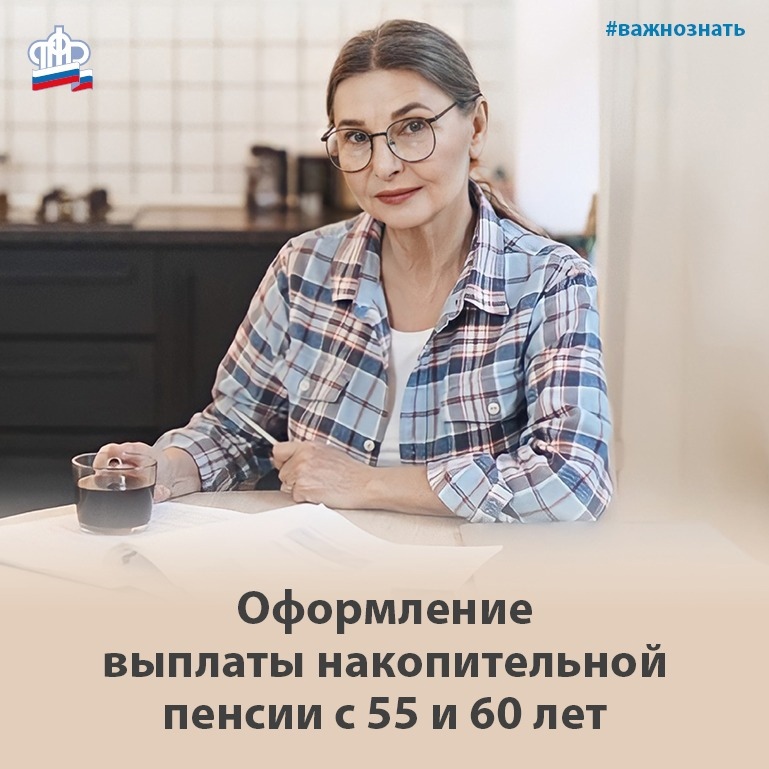 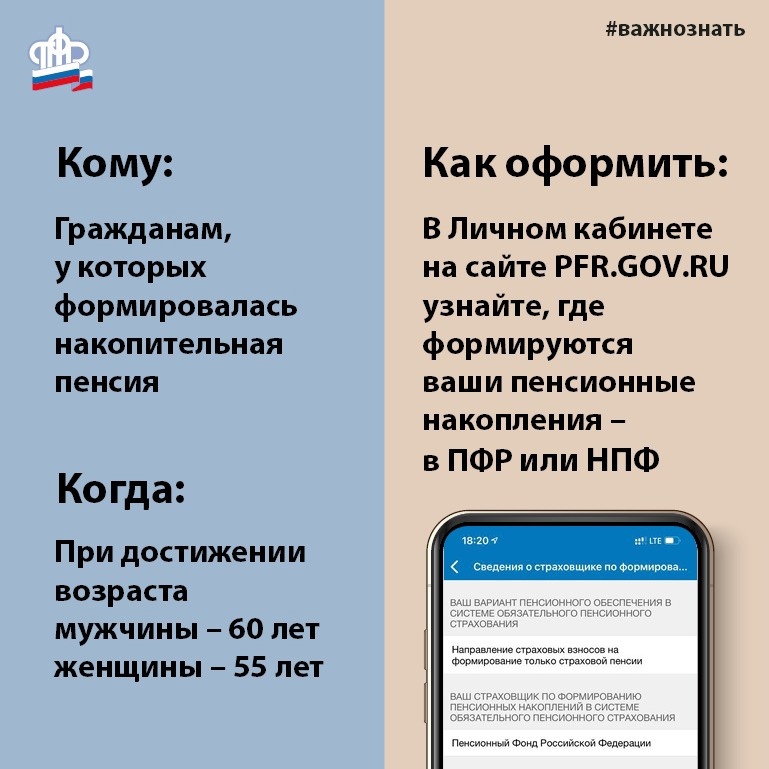 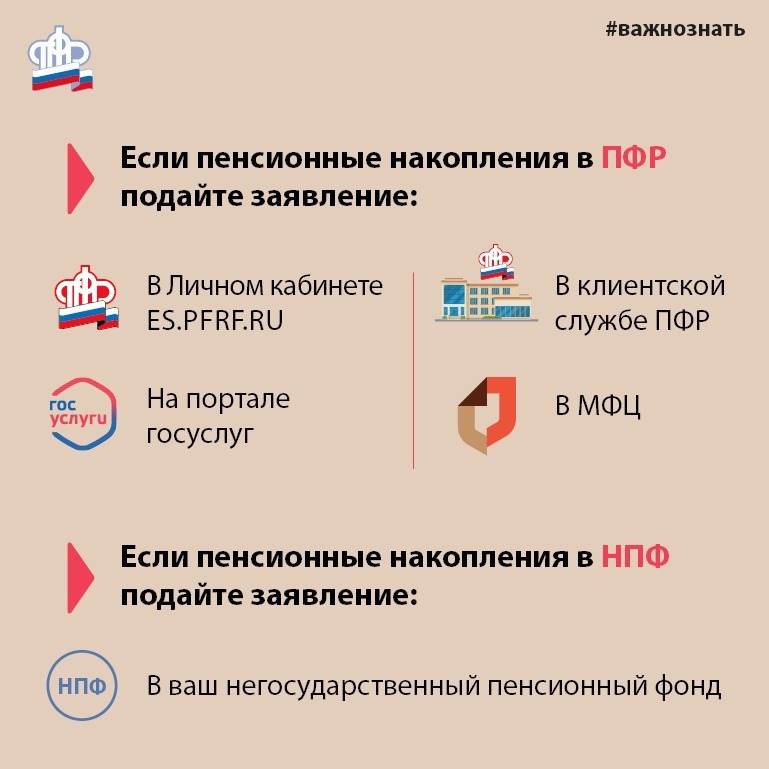 